ANEKSU IFORMULÁRIU BA REKERIMENTU HUSU APROVASAUN FATIN BA INFRAESTRUTURA ARMAZENAMENTU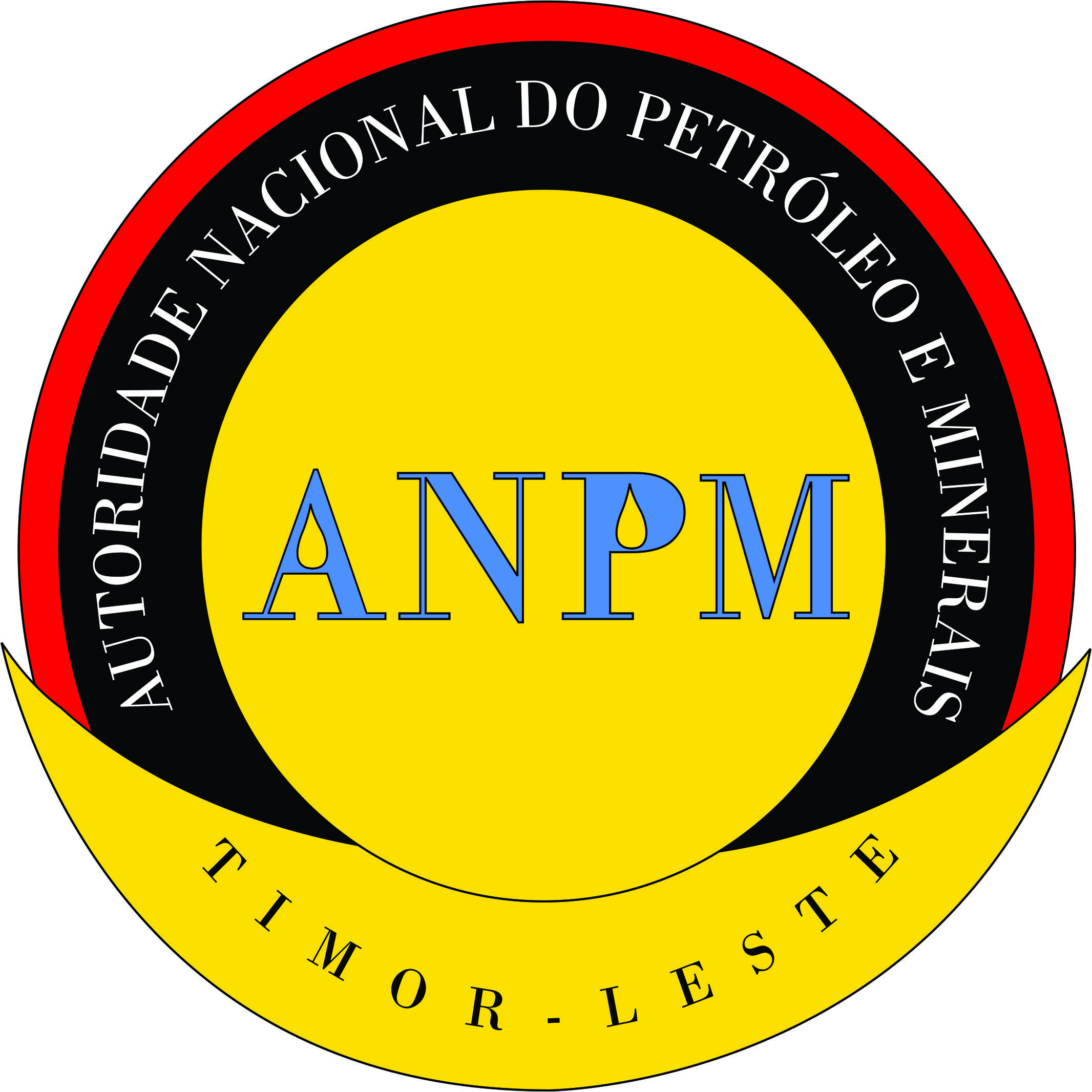 1. REKERENTE NIA IDENTIFIKASAUN1. REKERENTE NIA IDENTIFIKASAUN1. REKERENTE NIA IDENTIFIKASAUN1. REKERENTE NIA IDENTIFIKASAUNNaran ka Sosiedade nia Firma:Naran ka Sosiedade nia Firma:Naran ka Sosiedade nia Firma:Naran ka Sosiedade nia Firma:Tipu Dokumentu Identifikasaun:Tipu Dokumentu Identifikasaun:N.º Dokumentu Identifikasaun:N.º Dokumentu Identifikasaun:N.º Identifikasaun Fiskál (TIN):N.º Identifikasaun Fiskál (TIN):N.º Identifikasaun Fiskál (TIN):N.º Identifikasaun Fiskál (TIN):N.º  Sertidaun rejistu:N.º  Sertidaun rejistu:Kapitál Sosiál:Kapitál Sosiál:N.º Lisensa Atividade:N.º Lisensa Atividade:N.º Lisensa Atividade:N.º Lisensa Atividade:Reprezentante:Reprezentante:Reprezentante:Reprezentante:Enderesu:Enderesu:Enderesu:Enderesu:Distritu:Sub-Distritu:Sub-Distritu:Suku:Distritu:Sub-Distritu:Sub-Distritu:Aldeia:Telefone:Fax:Fax:Fax:E-mail:E-mail:E-mail:E-mail:2. TIPO LISENSA2. TIPO LISENSA2. TIPO LISENSA                                                                                              Ba uzu eskluzivu hosi ANPMFavór marka ho “√ ” iha kaixa apropriada:                                                                                              Ba uzu eskluzivu hosi ANPMFavór marka ho “√ ” iha kaixa apropriada:                                                                                              Ba uzu eskluzivu hosi ANPMFavór marka ho “√ ” iha kaixa apropriada: Infraestrutura Armazenamentu iha-ona  Infraestrutura Armazenamentu founBa Infraestrutura Armazenamentu sira iha-ona, Rekerente hatama rekerimentu ida-ne’e iha prazu loron 90 nia laran tuir Regulamentu ida-ne’e nia artigu 4, n.º 3  Loos         LaeEDIFÍSIU, EKIPAMENTU NO UTILIZASAUN PROPOSTA BA INFRAESTRUTURA ARMAZENAMENTU Favór marka ho “√ ” iha kaixa apropriadaEDIFÍSIU, EKIPAMENTU NO UTILIZASAUN PROPOSTA BA INFRAESTRUTURA ARMAZENAMENTU Favór marka ho “√ ” iha kaixa apropriadaEDIFÍSIU, EKIPAMENTU NO UTILIZASAUN PROPOSTA BA INFRAESTRUTURA ARMAZENAMENTU Favór marka ho “√ ” iha kaixa apropriadaEDIFÍSIU, EKIPAMENTU NO UTILIZASAUN PROPOSTA BA INFRAESTRUTURA ARMAZENAMENTU Favór marka ho “√ ” iha kaixa apropriadaEDIFÍSIU, EKIPAMENTU NO UTILIZASAUN PROPOSTA BA INFRAESTRUTURA ARMAZENAMENTU Favór marka ho “√ ” iha kaixa apropriadaEDIFÍSIU, EKIPAMENTU NO UTILIZASAUN PROPOSTA BA INFRAESTRUTURA ARMAZENAMENTU Favór marka ho “√ ” iha kaixa apropriadaEDIFÍSIU, EKIPAMENTU NO UTILIZASAUN PROPOSTA BA INFRAESTRUTURA ARMAZENAMENTU Favór marka ho “√ ” iha kaixa apropriadaEDIFÍSIU, EKIPAMENTU NO UTILIZASAUN PROPOSTA BA INFRAESTRUTURA ARMAZENAMENTU Favór marka ho “√ ” iha kaixa apropriadaEDIFÍSIU, EKIPAMENTU NO UTILIZASAUN PROPOSTA BA INFRAESTRUTURA ARMAZENAMENTU Favór marka ho “√ ” iha kaixa apropriadaEDIFÍSIU, EKIPAMENTU NO UTILIZASAUN PROPOSTA BA INFRAESTRUTURA ARMAZENAMENTU Favór marka ho “√ ” iha kaixa apropriadaEDIFÍSIU, EKIPAMENTU NO UTILIZASAUN PROPOSTA BA INFRAESTRUTURA ARMAZENAMENTU Favór marka ho “√ ” iha kaixa apropriada Edifísiu ba Administrasaun no Suporte Edifísiu ba Administrasaun no Suporte Edifísiu ba Administrasaun no Suporte Edifísiu ba Administrasaun no Suporte Edifísiu ba Administrasaun no Suporte Edifísiu ba Administrasaun no Suporte Edifísiu ba Administrasaun no Suporte Edifísiu ba Administrasaun no SuporteProposta ba Utilizasaun: Uzu komersiál Uzu privadu de’it Uzu públiku de’it (hosi autoridade ka entidade governamentál)Proposta ba Utilizasaun: Uzu komersiál Uzu privadu de’it Uzu públiku de’it (hosi autoridade ka entidade governamentál)Proposta ba Utilizasaun: Uzu komersiál Uzu privadu de’it Uzu públiku de’it (hosi autoridade ka entidade governamentál) Edifísiu ba Manuzeamentu no Armazenamentu kombustível Edifísiu ba Manuzeamentu no Armazenamentu kombustível Edifísiu ba Manuzeamentu no Armazenamentu kombustível Edifísiu ba Manuzeamentu no Armazenamentu kombustível Edifísiu ba Manuzeamentu no Armazenamentu kombustível Edifísiu ba Manuzeamentu no Armazenamentu kombustível Edifísiu ba Manuzeamentu no Armazenamentu kombustível Edifísiu ba Manuzeamentu no Armazenamentu kombustívelProposta ba Utilizasaun: Uzu komersiál Uzu privadu de’it Uzu públiku de’it (hosi autoridade ka entidade governamentál)Proposta ba Utilizasaun: Uzu komersiál Uzu privadu de’it Uzu públiku de’it (hosi autoridade ka entidade governamentál)Proposta ba Utilizasaun: Uzu komersiál Uzu privadu de’it Uzu públiku de’it (hosi autoridade ka entidade governamentál) Sentrál ba kontrolu Sentrál ba kontrolu Sentrál ba kontrolu Sentrál ba kontrolu Sentrál ba kontrolu Sentrál ba kontrolu Sentrál ba kontrolu Sentrál ba kontroluProposta ba Utilizasaun: Uzu komersiál Uzu privadu de’it Uzu públiku de’it (hosi autoridade ka entidade governamentál)Proposta ba Utilizasaun: Uzu komersiál Uzu privadu de’it Uzu públiku de’it (hosi autoridade ka entidade governamentál)Proposta ba Utilizasaun: Uzu komersiál Uzu privadu de’it Uzu públiku de’it (hosi autoridade ka entidade governamentál) Grupu rezervatóriu ida ka liu Grupu rezervatóriu ida ka liu Grupu rezervatóriu ida ka liu Grupu rezervatóriu ida ka liu Grupu rezervatóriu ida ka liu Grupu rezervatóriu ida ka liu Grupu rezervatóriu ida ka liu Grupu rezervatóriu ida ka liuProposta ba Utilizasaun: Uzu komersiál Uzu privadu de’it Uzu públiku de’it (hosi autoridade ka entidade governamentál)Proposta ba Utilizasaun: Uzu komersiál Uzu privadu de’it Uzu públiku de’it (hosi autoridade ka entidade governamentál)Proposta ba Utilizasaun: Uzu komersiál Uzu privadu de’it Uzu públiku de’it (hosi autoridade ka entidade governamentál) Estasaun ida ka liu (inklui Molle/Kais) ba karga no deskarga kombustível hosi no ba rezervatóriu laran  Estasaun ida ka liu (inklui Molle/Kais) ba karga no deskarga kombustível hosi no ba rezervatóriu laran  Estasaun ida ka liu (inklui Molle/Kais) ba karga no deskarga kombustível hosi no ba rezervatóriu laran  Estasaun ida ka liu (inklui Molle/Kais) ba karga no deskarga kombustível hosi no ba rezervatóriu laran  Estasaun ida ka liu (inklui Molle/Kais) ba karga no deskarga kombustível hosi no ba rezervatóriu laran  Estasaun ida ka liu (inklui Molle/Kais) ba karga no deskarga kombustível hosi no ba rezervatóriu laran  Estasaun ida ka liu (inklui Molle/Kais) ba karga no deskarga kombustível hosi no ba rezervatóriu laran  Estasaun ida ka liu (inklui Molle/Kais) ba karga no deskarga kombustível hosi no ba rezervatóriu laran Proposta ba Utilizasaun: Uzu komersiál Uzu privadu de’it Uzu públiku de’it (hosi autoridade ka entidade governamentál)Proposta ba Utilizasaun: Uzu komersiál Uzu privadu de’it Uzu públiku de’it (hosi autoridade ka entidade governamentál)Proposta ba Utilizasaun: Uzu komersiál Uzu privadu de’it Uzu públiku de’it (hosi autoridade ka entidade governamentál) Estasaun Bombajem no Koletór ho Tubajem Múltipla utiliza de’it ba atividade Armazenamentu  Estasaun Bombajem no Koletór ho Tubajem Múltipla utiliza de’it ba atividade Armazenamentu  Estasaun Bombajem no Koletór ho Tubajem Múltipla utiliza de’it ba atividade Armazenamentu  Estasaun Bombajem no Koletór ho Tubajem Múltipla utiliza de’it ba atividade Armazenamentu  Estasaun Bombajem no Koletór ho Tubajem Múltipla utiliza de’it ba atividade Armazenamentu  Estasaun Bombajem no Koletór ho Tubajem Múltipla utiliza de’it ba atividade Armazenamentu  Estasaun Bombajem no Koletór ho Tubajem Múltipla utiliza de’it ba atividade Armazenamentu  Estasaun Bombajem no Koletór ho Tubajem Múltipla utiliza de’it ba atividade Armazenamentu Proposta ba Utilizasaun: Uzu komersiál Uzu privadu de’it Uzu públiku de’it (hosi autoridade ka entidade governamentál)Proposta ba Utilizasaun: Uzu komersiál Uzu privadu de’it Uzu públiku de’it (hosi autoridade ka entidade governamentál)Proposta ba Utilizasaun: Uzu komersiál Uzu privadu de’it Uzu públiku de’it (hosi autoridade ka entidade governamentál) Instalasaun Protesaun hasoru Inséndiu  Instalasaun Protesaun hasoru Inséndiu  Instalasaun Protesaun hasoru Inséndiu  Instalasaun Protesaun hasoru Inséndiu  Instalasaun Protesaun hasoru Inséndiu  Instalasaun Protesaun hasoru Inséndiu  Instalasaun Protesaun hasoru Inséndiu  Instalasaun Protesaun hasoru Inséndiu Proposta ba Utilizasaun: Uzu komersiál Uzu privadu de’it Uzu públiku de’it (hosi autoridade ka entidade governamentál)Proposta ba Utilizasaun: Uzu komersiál Uzu privadu de’it Uzu públiku de’it (hosi autoridade ka entidade governamentál)Proposta ba Utilizasaun: Uzu komersiál Uzu privadu de’it Uzu públiku de’it (hosi autoridade ka entidade governamentál) Produsaun Enerjía Produsaun Enerjía Produsaun Enerjía Produsaun Enerjía Produsaun Enerjía Produsaun Enerjía Produsaun Enerjía Produsaun EnerjíaProposta ba Utilizasaun: Uzu komersiál Uzu privadu de’it Uzu públiku de’it (hosi autoridade ka entidade governamentál)Proposta ba Utilizasaun: Uzu komersiál Uzu privadu de’it Uzu públiku de’it (hosi autoridade ka entidade governamentál)Proposta ba Utilizasaun: Uzu komersiál Uzu privadu de’it Uzu públiku de’it (hosi autoridade ka entidade governamentál) Edifísiu no/ka ekipamentu seluk: Favór esplika: __________________________________________________________________________________________________________________ Edifísiu no/ka ekipamentu seluk: Favór esplika: __________________________________________________________________________________________________________________ Edifísiu no/ka ekipamentu seluk: Favór esplika: __________________________________________________________________________________________________________________ Edifísiu no/ka ekipamentu seluk: Favór esplika: __________________________________________________________________________________________________________________ Edifísiu no/ka ekipamentu seluk: Favór esplika: __________________________________________________________________________________________________________________ Edifísiu no/ka ekipamentu seluk: Favór esplika: __________________________________________________________________________________________________________________ Edifísiu no/ka ekipamentu seluk: Favór esplika: __________________________________________________________________________________________________________________ Edifísiu no/ka ekipamentu seluk: Favór esplika: __________________________________________________________________________________________________________________Proposta ba Utilizasaun: Uzu komersiál Uzu privadu de’it Uzu públiku de’it (hosi autoridade ka entidade governamentál)Proposta ba Utilizasaun: Uzu komersiál Uzu privadu de’it Uzu públiku de’it (hosi autoridade ka entidade governamentál)Proposta ba Utilizasaun: Uzu komersiál Uzu privadu de’it Uzu públiku de’it (hosi autoridade ka entidade governamentál)4. DIREITU BA RAI ATU HATUUR INFRAESTRUTURA ARMAZENAMENTUFavór marka ho “√ ” iha kaixa loloos4. DIREITU BA RAI ATU HATUUR INFRAESTRUTURA ARMAZENAMENTUFavór marka ho “√ ” iha kaixa loloos4. DIREITU BA RAI ATU HATUUR INFRAESTRUTURA ARMAZENAMENTUFavór marka ho “√ ” iha kaixa loloos4. DIREITU BA RAI ATU HATUUR INFRAESTRUTURA ARMAZENAMENTUFavór marka ho “√ ” iha kaixa loloos4. DIREITU BA RAI ATU HATUUR INFRAESTRUTURA ARMAZENAMENTUFavór marka ho “√ ” iha kaixa loloos4. DIREITU BA RAI ATU HATUUR INFRAESTRUTURA ARMAZENAMENTUFavór marka ho “√ ” iha kaixa loloos4. DIREITU BA RAI ATU HATUUR INFRAESTRUTURA ARMAZENAMENTUFavór marka ho “√ ” iha kaixa loloos4. DIREITU BA RAI ATU HATUUR INFRAESTRUTURA ARMAZENAMENTUFavór marka ho “√ ” iha kaixa loloos4. DIREITU BA RAI ATU HATUUR INFRAESTRUTURA ARMAZENAMENTUFavór marka ho “√ ” iha kaixa loloos4. DIREITU BA RAI ATU HATUUR INFRAESTRUTURA ARMAZENAMENTUFavór marka ho “√ ” iha kaixa loloos4. DIREITU BA RAI ATU HATUUR INFRAESTRUTURA ARMAZENAMENTUFavór marka ho “√ ” iha kaixa loloos  Rasik  Arrendadu  SelukFavór esplika ______________________________________________________________________________________________________________________________________________________________________  Rasik  Arrendadu  SelukFavór esplika ______________________________________________________________________________________________________________________________________________________________________  Rasik  Arrendadu  SelukFavór esplika ______________________________________________________________________________________________________________________________________________________________________  Rasik  Arrendadu  SelukFavór esplika ______________________________________________________________________________________________________________________________________________________________________  Rasik  Arrendadu  SelukFavór esplika ______________________________________________________________________________________________________________________________________________________________________Ba ANPM de’it atu uzaFavór marka ho “√ ” iha kaixa loloosBa ANPM de’it atu uzaFavór marka ho “√ ” iha kaixa loloosBa ANPM de’it atu uzaFavór marka ho “√ ” iha kaixa loloosBa ANPM de’it atu uzaFavór marka ho “√ ” iha kaixa loloosBa ANPM de’it atu uzaFavór marka ho “√ ” iha kaixa loloosBa ANPM de’it atu uzaFavór marka ho “√ ” iha kaixa loloos  Rasik  Arrendadu  SelukFavór esplika ______________________________________________________________________________________________________________________________________________________________________  Rasik  Arrendadu  SelukFavór esplika ______________________________________________________________________________________________________________________________________________________________________  Rasik  Arrendadu  SelukFavór esplika ______________________________________________________________________________________________________________________________________________________________________  Rasik  Arrendadu  SelukFavór esplika ______________________________________________________________________________________________________________________________________________________________________  Rasik  Arrendadu  SelukFavór esplika ______________________________________________________________________________________________________________________________________________________________________Rekerente entrega ona dokumentu rejistu propriedade, kópia tuir assinadu ka prokurasaun (kuandu outorgante ba direitu fundiáriu halo ho reprezenta proprietáriu (na’in), hanesan reprezentante legál)?Rekerente entrega ona dokumentu rejistu propriedade, kópia tuir assinadu ka prokurasaun (kuandu outorgante ba direitu fundiáriu halo ho reprezenta proprietáriu (na’in), hanesan reprezentante legál)?Rekerente entrega ona dokumentu rejistu propriedade, kópia tuir assinadu ka prokurasaun (kuandu outorgante ba direitu fundiáriu halo ho reprezenta proprietáriu (na’in), hanesan reprezentante legál)?Rekerente entrega ona dokumentu rejistu propriedade, kópia tuir assinadu ka prokurasaun (kuandu outorgante ba direitu fundiáriu halo ho reprezenta proprietáriu (na’in), hanesan reprezentante legál)?Rekerente entrega ona dokumentu rejistu propriedade, kópia tuir assinadu ka prokurasaun (kuandu outorgante ba direitu fundiáriu halo ho reprezenta proprietáriu (na’in), hanesan reprezentante legál)? Sim      LaeRai agora daudauk utiliza ba: (Favór esplika)____________________________________________________________________________________________________________________________________________________________________________________________________________________________________________________________________________________________________________________________________________________________________________________________Rai agora daudauk utiliza ba: (Favór esplika)____________________________________________________________________________________________________________________________________________________________________________________________________________________________________________________________________________________________________________________________________________________________________________________________Rai agora daudauk utiliza ba: (Favór esplika)____________________________________________________________________________________________________________________________________________________________________________________________________________________________________________________________________________________________________________________________________________________________________________________________Rai agora daudauk utiliza ba: (Favór esplika)____________________________________________________________________________________________________________________________________________________________________________________________________________________________________________________________________________________________________________________________________________________________________________________________Rai agora daudauk utiliza ba: (Favór esplika)____________________________________________________________________________________________________________________________________________________________________________________________________________________________________________________________________________________________________________________________________________________________________________________________Rai agora daudauk utiliza ba: (Favór esplika)____________________________________________________________________________________________________________________________________________________________________________________________________________________________________________________________________________________________________________________________________________________________________________________________Rai agora daudauk utiliza ba: (Favór esplika)____________________________________________________________________________________________________________________________________________________________________________________________________________________________________________________________________________________________________________________________________________________________________________________________Rai agora daudauk utiliza ba: (Favór esplika)____________________________________________________________________________________________________________________________________________________________________________________________________________________________________________________________________________________________________________________________________________________________________________________________Rai agora daudauk utiliza ba: (Favór esplika)____________________________________________________________________________________________________________________________________________________________________________________________________________________________________________________________________________________________________________________________________________________________________________________________Rai agora daudauk utiliza ba: (Favór esplika)____________________________________________________________________________________________________________________________________________________________________________________________________________________________________________________________________________________________________________________________________________________________________________________________Rai agora daudauk utiliza ba: (Favór esplika)____________________________________________________________________________________________________________________________________________________________________________________________________________________________________________________________________________________________________________________________________________________________________________________________Kategoría kombustível sira rai hela iha armazém ka sei mai rai:Nota: Kuandu Líkidu Inflamável Klase I rai iha armazém ka sei mai rai, tenke kumpri ho distánsia mínima entre kategoría ida-ida Kategoría kombustível sira rai hela iha armazém ka sei mai rai:Nota: Kuandu Líkidu Inflamável Klase I rai iha armazém ka sei mai rai, tenke kumpri ho distánsia mínima entre kategoría ida-ida Kategoría kombustível sira rai hela iha armazém ka sei mai rai:Nota: Kuandu Líkidu Inflamável Klase I rai iha armazém ka sei mai rai, tenke kumpri ho distánsia mínima entre kategoría ida-ida Kategoría kombustível sira rai hela iha armazém ka sei mai rai:Nota: Kuandu Líkidu Inflamável Klase I rai iha armazém ka sei mai rai, tenke kumpri ho distánsia mínima entre kategoría ida-ida Favór marka ho “√ ” iha kaixa loloos  Klasse I  Klasse II  Klasse IIIFavór marka ho “√ ” iha kaixa loloos  Klasse I  Klasse II  Klasse IIIFavór marka ho “√ ” iha kaixa loloos  Klasse I  Klasse II  Klasse IIIFavór marka ho “√ ” iha kaixa loloos  Klasse I  Klasse II  Klasse IIIFavór marka ho “√ ” iha kaixa loloos  Klasse I  Klasse II  Klasse IIIFavór marka ho “√ ” iha kaixa loloos  Klasse I  Klasse II  Klasse IIIFavór marka ho “√ ” iha kaixa loloos  Klasse I  Klasse II  Klasse III5. KONDISAUN JERÁL BA FATIN NO ATU HARII INFRAESTRUTURA ARMAZENAMENTU Favór marka ho “√ ” iha kaixa loloos atu bele konfirma katak Rekerente aprezenta ona dokumetu sira nesesáriu:5. KONDISAUN JERÁL BA FATIN NO ATU HARII INFRAESTRUTURA ARMAZENAMENTU Favór marka ho “√ ” iha kaixa loloos atu bele konfirma katak Rekerente aprezenta ona dokumetu sira nesesáriu:5. KONDISAUN JERÁL BA FATIN NO ATU HARII INFRAESTRUTURA ARMAZENAMENTU Favór marka ho “√ ” iha kaixa loloos atu bele konfirma katak Rekerente aprezenta ona dokumetu sira nesesáriu:5. KONDISAUN JERÁL BA FATIN NO ATU HARII INFRAESTRUTURA ARMAZENAMENTU Favór marka ho “√ ” iha kaixa loloos atu bele konfirma katak Rekerente aprezenta ona dokumetu sira nesesáriu:5. KONDISAUN JERÁL BA FATIN NO ATU HARII INFRAESTRUTURA ARMAZENAMENTU Favór marka ho “√ ” iha kaixa loloos atu bele konfirma katak Rekerente aprezenta ona dokumetu sira nesesáriu:5. KONDISAUN JERÁL BA FATIN NO ATU HARII INFRAESTRUTURA ARMAZENAMENTU Favór marka ho “√ ” iha kaixa loloos atu bele konfirma katak Rekerente aprezenta ona dokumetu sira nesesáriu:5. KONDISAUN JERÁL BA FATIN NO ATU HARII INFRAESTRUTURA ARMAZENAMENTU Favór marka ho “√ ” iha kaixa loloos atu bele konfirma katak Rekerente aprezenta ona dokumetu sira nesesáriu:5. KONDISAUN JERÁL BA FATIN NO ATU HARII INFRAESTRUTURA ARMAZENAMENTU Favór marka ho “√ ” iha kaixa loloos atu bele konfirma katak Rekerente aprezenta ona dokumetu sira nesesáriu:5. KONDISAUN JERÁL BA FATIN NO ATU HARII INFRAESTRUTURA ARMAZENAMENTU Favór marka ho “√ ” iha kaixa loloos atu bele konfirma katak Rekerente aprezenta ona dokumetu sira nesesáriu:5. KONDISAUN JERÁL BA FATIN NO ATU HARII INFRAESTRUTURA ARMAZENAMENTU Favór marka ho “√ ” iha kaixa loloos atu bele konfirma katak Rekerente aprezenta ona dokumetu sira nesesáriu:5. KONDISAUN JERÁL BA FATIN NO ATU HARII INFRAESTRUTURA ARMAZENAMENTU Favór marka ho “√ ” iha kaixa loloos atu bele konfirma katak Rekerente aprezenta ona dokumetu sira nesesáriu:Rekerente aprezenta ona dokumentus ba:Infraestrutura Armazenamentu nia Planta Preliminár Lisensa AmbientálAnálize Jeotéknika ba Fatin (Lokalizasaun) (solu no jeolojía haleu iha sor-sorin)Rekerente aprezenta ona dokumentus ba:Infraestrutura Armazenamentu nia Planta Preliminár Lisensa AmbientálAnálize Jeotéknika ba Fatin (Lokalizasaun) (solu no jeolojía haleu iha sor-sorin)Rekerente aprezenta ona dokumentus ba:Infraestrutura Armazenamentu nia Planta Preliminár Lisensa AmbientálAnálize Jeotéknika ba Fatin (Lokalizasaun) (solu no jeolojía haleu iha sor-sorin)Rekerente aprezenta ona dokumentus ba:Infraestrutura Armazenamentu nia Planta Preliminár Lisensa AmbientálAnálize Jeotéknika ba Fatin (Lokalizasaun) (solu no jeolojía haleu iha sor-sorin)Rekerente aprezenta ona dokumentus ba:Infraestrutura Armazenamentu nia Planta Preliminár Lisensa AmbientálAnálize Jeotéknika ba Fatin (Lokalizasaun) (solu no jeolojía haleu iha sor-sorin)Rekerente aprezenta ona dokumentus ba:Infraestrutura Armazenamentu nia Planta Preliminár Lisensa AmbientálAnálize Jeotéknika ba Fatin (Lokalizasaun) (solu no jeolojía haleu iha sor-sorin)Rekerente aprezenta ona dokumentus ba:Infraestrutura Armazenamentu nia Planta Preliminár Lisensa AmbientálAnálize Jeotéknika ba Fatin (Lokalizasaun) (solu no jeolojía haleu iha sor-sorin)Rekerente aprezenta ona dokumentus ba:Infraestrutura Armazenamentu nia Planta Preliminár Lisensa AmbientálAnálize Jeotéknika ba Fatin (Lokalizasaun) (solu no jeolojía haleu iha sor-sorin)Rekerente aprezenta ona dokumentus ba:Infraestrutura Armazenamentu nia Planta Preliminár Lisensa AmbientálAnálize Jeotéknika ba Fatin (Lokalizasaun) (solu no jeolojía haleu iha sor-sorin) Sim         Lae Sim         Lae Sim         Lae Sim         Lae Sim         Lae Sim         LaeMuru kontensaun ba Rezervatóriu Armazenamentu ka grupu  Rezervatóriu Armazenamentu besik-liu hosi Propriedade nia Limite li’ur: Edifísiu Públiku Via Públika Edifísiu Devolutu Área Devoluta Edifísiu Rezidensiál Área SensívelMuru kontensaun ba Rezervatóriu Armazenamentu ka grupu  Rezervatóriu Armazenamentu besik-liu hosi Propriedade nia Limite li’ur: Edifísiu Públiku Via Públika Edifísiu Devolutu Área Devoluta Edifísiu Rezidensiál Área SensívelMuru kontensaun ba Rezervatóriu Armazenamentu ka grupu  Rezervatóriu Armazenamentu besik-liu hosi Propriedade nia Limite li’ur: Edifísiu Públiku Via Públika Edifísiu Devolutu Área Devoluta Edifísiu Rezidensiál Área SensívelMuru kontensaun ba Rezervatóriu Armazenamentu ka grupu  Rezervatóriu Armazenamentu besik-liu hosi Propriedade nia Limite li’ur: Edifísiu Públiku Via Públika Edifísiu Devolutu Área Devoluta Edifísiu Rezidensiál Área SensívelMuru kontensaun ba Rezervatóriu Armazenamentu ka grupu  Rezervatóriu Armazenamentu besik-liu hosi Propriedade nia Limite li’ur: Edifísiu Públiku Via Públika Edifísiu Devolutu Área Devoluta Edifísiu Rezidensiál Área SensívelMuru kontensaun ba Rezervatóriu Armazenamentu ka grupu  Rezervatóriu Armazenamentu besik-liu hosi Propriedade nia Limite li’ur: Edifísiu Públiku Via Públika Edifísiu Devolutu Área Devoluta Edifísiu Rezidensiál Área SensívelMuru kontensaun ba Rezervatóriu Armazenamentu ka grupu  Rezervatóriu Armazenamentu besik-liu hosi Propriedade nia Limite li’ur: Edifísiu Públiku Via Públika Edifísiu Devolutu Área Devoluta Edifísiu Rezidensiál Área SensívelMuru kontensaun ba Rezervatóriu Armazenamentu ka grupu  Rezervatóriu Armazenamentu besik-liu hosi Propriedade nia Limite li’ur: Edifísiu Públiku Via Públika Edifísiu Devolutu Área Devoluta Edifísiu Rezidensiál Área SensívelMuru kontensaun ba Rezervatóriu Armazenamentu ka grupu  Rezervatóriu Armazenamentu besik-liu hosi Propriedade nia Limite li’ur: Edifísiu Públiku Via Públika Edifísiu Devolutu Área Devoluta Edifísiu Rezidensiál Área SensívelDistánsia (dook):____________ m____________ m____________ m____________ m____________ m____________ mDistánsia (dook):____________ m____________ m____________ m____________ m____________ m____________ mMuru kontensaun ba Rezervatóriu ka grupu Rezervatóriu besik-liu ba Infraestrutura sira iha Propriedade nia Limite laran:   Sala Kontrolu nia Edifísiu la reforsadu  Armazém  Laboratóriu  Servisu ba Administrasaun no Apoiu nia Edifísiu   Sala Kontrolu nia Edifísiu Reforsadu    Infraestrutura ba Karga / Deskarga   Instalasaun Elétrika (Liña Transmisaun Aérea)   Instalasaun Elétrika (postu seksionamentu / subestação)   Infraestrutura ba Produsaun Enerjía    Vedasaun(lutu) ba InfraestruturaMuru kontensaun ba Rezervatóriu ka grupu Rezervatóriu besik-liu ba Infraestrutura sira iha Propriedade nia Limite laran:   Sala Kontrolu nia Edifísiu la reforsadu  Armazém  Laboratóriu  Servisu ba Administrasaun no Apoiu nia Edifísiu   Sala Kontrolu nia Edifísiu Reforsadu    Infraestrutura ba Karga / Deskarga   Instalasaun Elétrika (Liña Transmisaun Aérea)   Instalasaun Elétrika (postu seksionamentu / subestação)   Infraestrutura ba Produsaun Enerjía    Vedasaun(lutu) ba InfraestruturaMuru kontensaun ba Rezervatóriu ka grupu Rezervatóriu besik-liu ba Infraestrutura sira iha Propriedade nia Limite laran:   Sala Kontrolu nia Edifísiu la reforsadu  Armazém  Laboratóriu  Servisu ba Administrasaun no Apoiu nia Edifísiu   Sala Kontrolu nia Edifísiu Reforsadu    Infraestrutura ba Karga / Deskarga   Instalasaun Elétrika (Liña Transmisaun Aérea)   Instalasaun Elétrika (postu seksionamentu / subestação)   Infraestrutura ba Produsaun Enerjía    Vedasaun(lutu) ba InfraestruturaMuru kontensaun ba Rezervatóriu ka grupu Rezervatóriu besik-liu ba Infraestrutura sira iha Propriedade nia Limite laran:   Sala Kontrolu nia Edifísiu la reforsadu  Armazém  Laboratóriu  Servisu ba Administrasaun no Apoiu nia Edifísiu   Sala Kontrolu nia Edifísiu Reforsadu    Infraestrutura ba Karga / Deskarga   Instalasaun Elétrika (Liña Transmisaun Aérea)   Instalasaun Elétrika (postu seksionamentu / subestação)   Infraestrutura ba Produsaun Enerjía    Vedasaun(lutu) ba InfraestruturaMuru kontensaun ba Rezervatóriu ka grupu Rezervatóriu besik-liu ba Infraestrutura sira iha Propriedade nia Limite laran:   Sala Kontrolu nia Edifísiu la reforsadu  Armazém  Laboratóriu  Servisu ba Administrasaun no Apoiu nia Edifísiu   Sala Kontrolu nia Edifísiu Reforsadu    Infraestrutura ba Karga / Deskarga   Instalasaun Elétrika (Liña Transmisaun Aérea)   Instalasaun Elétrika (postu seksionamentu / subestação)   Infraestrutura ba Produsaun Enerjía    Vedasaun(lutu) ba InfraestruturaMuru kontensaun ba Rezervatóriu ka grupu Rezervatóriu besik-liu ba Infraestrutura sira iha Propriedade nia Limite laran:   Sala Kontrolu nia Edifísiu la reforsadu  Armazém  Laboratóriu  Servisu ba Administrasaun no Apoiu nia Edifísiu   Sala Kontrolu nia Edifísiu Reforsadu    Infraestrutura ba Karga / Deskarga   Instalasaun Elétrika (Liña Transmisaun Aérea)   Instalasaun Elétrika (postu seksionamentu / subestação)   Infraestrutura ba Produsaun Enerjía    Vedasaun(lutu) ba InfraestruturaMuru kontensaun ba Rezervatóriu ka grupu Rezervatóriu besik-liu ba Infraestrutura sira iha Propriedade nia Limite laran:   Sala Kontrolu nia Edifísiu la reforsadu  Armazém  Laboratóriu  Servisu ba Administrasaun no Apoiu nia Edifísiu   Sala Kontrolu nia Edifísiu Reforsadu    Infraestrutura ba Karga / Deskarga   Instalasaun Elétrika (Liña Transmisaun Aérea)   Instalasaun Elétrika (postu seksionamentu / subestação)   Infraestrutura ba Produsaun Enerjía    Vedasaun(lutu) ba InfraestruturaMuru kontensaun ba Rezervatóriu ka grupu Rezervatóriu besik-liu ba Infraestrutura sira iha Propriedade nia Limite laran:   Sala Kontrolu nia Edifísiu la reforsadu  Armazém  Laboratóriu  Servisu ba Administrasaun no Apoiu nia Edifísiu   Sala Kontrolu nia Edifísiu Reforsadu    Infraestrutura ba Karga / Deskarga   Instalasaun Elétrika (Liña Transmisaun Aérea)   Instalasaun Elétrika (postu seksionamentu / subestação)   Infraestrutura ba Produsaun Enerjía    Vedasaun(lutu) ba InfraestruturaMuru kontensaun ba Rezervatóriu ka grupu Rezervatóriu besik-liu ba Infraestrutura sira iha Propriedade nia Limite laran:   Sala Kontrolu nia Edifísiu la reforsadu  Armazém  Laboratóriu  Servisu ba Administrasaun no Apoiu nia Edifísiu   Sala Kontrolu nia Edifísiu Reforsadu    Infraestrutura ba Karga / Deskarga   Instalasaun Elétrika (Liña Transmisaun Aérea)   Instalasaun Elétrika (postu seksionamentu / subestação)   Infraestrutura ba Produsaun Enerjía    Vedasaun(lutu) ba InfraestruturaDistancia:____________ m____________ m____________ m____________ m____________ m____________ m____________ m____________ m____________ m____________ mDistancia:____________ m____________ m____________ m____________ m____________ m____________ m____________ m____________ m____________ m____________ mTipu rezervatóriu sei utiliza:Tipu rezervatóriu sei utiliza:Tipu rezervatóriu sei utiliza:Tipu rezervatóriu sei utiliza:Tipu rezervatóriu sei utiliza:Tipu rezervatóriu sei utiliza:Tipu rezervatóriu sei utiliza:Tipu rezervatóriu sei utiliza:Tipu rezervatóriu sei utiliza: Rezervatóriu ho Kakuluk Metin Rezervatóriu ho Kakuluk Flutuante Rezervatóriu ho Kakuluk Metin Rezervatóriu ho Kakuluk Flutuante6. MAPANota:  Favór hatudu iha mapa, fatin no instalsaun, no edifísiu sira seluk nia lokalizasaun.6. MAPANota:  Favór hatudu iha mapa, fatin no instalsaun, no edifísiu sira seluk nia lokalizasaun.6. MAPANota:  Favór hatudu iha mapa, fatin no instalsaun, no edifísiu sira seluk nia lokalizasaun.6. MAPANota:  Favór hatudu iha mapa, fatin no instalsaun, no edifísiu sira seluk nia lokalizasaun.6. MAPANota:  Favór hatudu iha mapa, fatin no instalsaun, no edifísiu sira seluk nia lokalizasaun.6. MAPANota:  Favór hatudu iha mapa, fatin no instalsaun, no edifísiu sira seluk nia lokalizasaun.6. MAPANota:  Favór hatudu iha mapa, fatin no instalsaun, no edifísiu sira seluk nia lokalizasaun.6. MAPANota:  Favór hatudu iha mapa, fatin no instalsaun, no edifísiu sira seluk nia lokalizasaun.6. MAPANota:  Favór hatudu iha mapa, fatin no instalsaun, no edifísiu sira seluk nia lokalizasaun.6. MAPANota:  Favór hatudu iha mapa, fatin no instalsaun, no edifísiu sira seluk nia lokalizasaun.6. MAPANota:  Favór hatudu iha mapa, fatin no instalsaun, no edifísiu sira seluk nia lokalizasaun.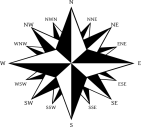 Referénsia Jeográfika: Referénsia Jeográfika:   Favór marka kuandu iha informasaun seluk hatama iha Aneksu:  Favór marka kuandu iha informasaun seluk hatama iha Aneksu:  Favór marka kuandu iha informasaun seluk hatama iha Aneksu:  Favór marka kuandu iha informasaun seluk hatama iha Aneksu:  Favór marka kuandu iha informasaun seluk hatama iha Aneksu:  Favór marka kuandu iha informasaun seluk hatama iha Aneksu:  Favór marka kuandu iha informasaun seluk hatama iha Aneksu:  Favór marka kuandu iha informasaun seluk hatama iha Aneksu:  Favór marka kuandu iha informasaun seluk hatama iha Aneksu:  Favór marka kuandu iha informasaun seluk hatama iha Aneksu:  Favór marka kuandu iha informasaun seluk hatama iha Aneksu:7. ELEMENTU SELUK TAN  favór marka no esplika kuandu submete tia ona dokumentu seluk tan hamutuk ho formuláriu ida-ne’e:7. ELEMENTU SELUK TAN  favór marka no esplika kuandu submete tia ona dokumentu seluk tan hamutuk ho formuláriu ida-ne’e:7. ELEMENTU SELUK TAN  favór marka no esplika kuandu submete tia ona dokumentu seluk tan hamutuk ho formuláriu ida-ne’e:7. ELEMENTU SELUK TAN  favór marka no esplika kuandu submete tia ona dokumentu seluk tan hamutuk ho formuláriu ida-ne’e:7. ELEMENTU SELUK TAN  favór marka no esplika kuandu submete tia ona dokumentu seluk tan hamutuk ho formuláriu ida-ne’e:7. ELEMENTU SELUK TAN  favór marka no esplika kuandu submete tia ona dokumentu seluk tan hamutuk ho formuláriu ida-ne’e:7. ELEMENTU SELUK TAN  favór marka no esplika kuandu submete tia ona dokumentu seluk tan hamutuk ho formuláriu ida-ne’e:7. ELEMENTU SELUK TAN  favór marka no esplika kuandu submete tia ona dokumentu seluk tan hamutuk ho formuláriu ida-ne’e:7. ELEMENTU SELUK TAN  favór marka no esplika kuandu submete tia ona dokumentu seluk tan hamutuk ho formuláriu ida-ne’e:7. ELEMENTU SELUK TAN  favór marka no esplika kuandu submete tia ona dokumentu seluk tan hamutuk ho formuláriu ida-ne’e:7. ELEMENTU SELUK TAN  favór marka no esplika kuandu submete tia ona dokumentu seluk tan hamutuk ho formuláriu ida-ne’e:Aneksu Nº. NaranNaranDetaillesDetaillesDetaillesDetaillesDetaillesDetaillesDetaillesDetailles  1  2  3  4  58. DEKLARASAUN HOSI REKERENTENOTA: Formuláriu ida-ne’e no informasaun adisionál seluk, sira rejistu públiku no sei rai iha arkivu. Kuandu submete formuláriu ida-ne’e,  Rekerente deklara katak sei la utiliza agora ka iha loron sira tuirmai informasaun ne’ebé nia simu ba fim ilegál ka ilísitu ruma.8. DEKLARASAUN HOSI REKERENTENOTA: Formuláriu ida-ne’e no informasaun adisionál seluk, sira rejistu públiku no sei rai iha arkivu. Kuandu submete formuláriu ida-ne’e,  Rekerente deklara katak sei la utiliza agora ka iha loron sira tuirmai informasaun ne’ebé nia simu ba fim ilegál ka ilísitu ruma.8. DEKLARASAUN HOSI REKERENTENOTA: Formuláriu ida-ne’e no informasaun adisionál seluk, sira rejistu públiku no sei rai iha arkivu. Kuandu submete formuláriu ida-ne’e,  Rekerente deklara katak sei la utiliza agora ka iha loron sira tuirmai informasaun ne’ebé nia simu ba fim ilegál ka ilísitu ruma.8. DEKLARASAUN HOSI REKERENTENOTA: Formuláriu ida-ne’e no informasaun adisionál seluk, sira rejistu públiku no sei rai iha arkivu. Kuandu submete formuláriu ida-ne’e,  Rekerente deklara katak sei la utiliza agora ka iha loron sira tuirmai informasaun ne’ebé nia simu ba fim ilegál ka ilísitu ruma.8. DEKLARASAUN HOSI REKERENTENOTA: Formuláriu ida-ne’e no informasaun adisionál seluk, sira rejistu públiku no sei rai iha arkivu. Kuandu submete formuláriu ida-ne’e,  Rekerente deklara katak sei la utiliza agora ka iha loron sira tuirmai informasaun ne’ebé nia simu ba fim ilegál ka ilísitu ruma.8. DEKLARASAUN HOSI REKERENTENOTA: Formuláriu ida-ne’e no informasaun adisionál seluk, sira rejistu públiku no sei rai iha arkivu. Kuandu submete formuláriu ida-ne’e,  Rekerente deklara katak sei la utiliza agora ka iha loron sira tuirmai informasaun ne’ebé nia simu ba fim ilegál ka ilísitu ruma.8. DEKLARASAUN HOSI REKERENTENOTA: Formuláriu ida-ne’e no informasaun adisionál seluk, sira rejistu públiku no sei rai iha arkivu. Kuandu submete formuláriu ida-ne’e,  Rekerente deklara katak sei la utiliza agora ka iha loron sira tuirmai informasaun ne’ebé nia simu ba fim ilegál ka ilísitu ruma.8. DEKLARASAUN HOSI REKERENTENOTA: Formuláriu ida-ne’e no informasaun adisionál seluk, sira rejistu públiku no sei rai iha arkivu. Kuandu submete formuláriu ida-ne’e,  Rekerente deklara katak sei la utiliza agora ka iha loron sira tuirmai informasaun ne’ebé nia simu ba fim ilegál ka ilísitu ruma.8. DEKLARASAUN HOSI REKERENTENOTA: Formuláriu ida-ne’e no informasaun adisionál seluk, sira rejistu públiku no sei rai iha arkivu. Kuandu submete formuláriu ida-ne’e,  Rekerente deklara katak sei la utiliza agora ka iha loron sira tuirmai informasaun ne’ebé nia simu ba fim ilegál ka ilísitu ruma.8. DEKLARASAUN HOSI REKERENTENOTA: Formuláriu ida-ne’e no informasaun adisionál seluk, sira rejistu públiku no sei rai iha arkivu. Kuandu submete formuláriu ida-ne’e,  Rekerente deklara katak sei la utiliza agora ka iha loron sira tuirmai informasaun ne’ebé nia simu ba fim ilegál ka ilísitu ruma.8. DEKLARASAUN HOSI REKERENTENOTA: Formuláriu ida-ne’e no informasaun adisionál seluk, sira rejistu públiku no sei rai iha arkivu. Kuandu submete formuláriu ida-ne’e,  Rekerente deklara katak sei la utiliza agora ka iha loron sira tuirmai informasaun ne’ebé nia simu ba fim ilegál ka ilísitu ruma.Ha’u sertifika katak informasaun tomak iha formuláriu ida-ne’e, kompletu no loloos. Ha’u hatene katak informasaun hato’o ba ANPM sei liu hosi análize no auditoría. Rejistu detailladu sira ne’ebé sai nu’udar informasaun iha formuláriu ida-ne’e sei bele disponibiliza liu hosi rekerimentu. Asinatura: ________________________________________Iha (fatin): _________________________  Data: ___/___/_____Ha’u sertifika katak informasaun tomak iha formuláriu ida-ne’e, kompletu no loloos. Ha’u hatene katak informasaun hato’o ba ANPM sei liu hosi análize no auditoría. Rejistu detailladu sira ne’ebé sai nu’udar informasaun iha formuláriu ida-ne’e sei bele disponibiliza liu hosi rekerimentu. Asinatura: ________________________________________Iha (fatin): _________________________  Data: ___/___/_____Ha’u sertifika katak informasaun tomak iha formuláriu ida-ne’e, kompletu no loloos. Ha’u hatene katak informasaun hato’o ba ANPM sei liu hosi análize no auditoría. Rejistu detailladu sira ne’ebé sai nu’udar informasaun iha formuláriu ida-ne’e sei bele disponibiliza liu hosi rekerimentu. Asinatura: ________________________________________Iha (fatin): _________________________  Data: ___/___/_____Ha’u sertifika katak informasaun tomak iha formuláriu ida-ne’e, kompletu no loloos. Ha’u hatene katak informasaun hato’o ba ANPM sei liu hosi análize no auditoría. Rejistu detailladu sira ne’ebé sai nu’udar informasaun iha formuláriu ida-ne’e sei bele disponibiliza liu hosi rekerimentu. Asinatura: ________________________________________Iha (fatin): _________________________  Data: ___/___/_____Ha’u sertifika katak informasaun tomak iha formuláriu ida-ne’e, kompletu no loloos. Ha’u hatene katak informasaun hato’o ba ANPM sei liu hosi análize no auditoría. Rejistu detailladu sira ne’ebé sai nu’udar informasaun iha formuláriu ida-ne’e sei bele disponibiliza liu hosi rekerimentu. Asinatura: ________________________________________Iha (fatin): _________________________  Data: ___/___/_____Ha’u sertifika katak informasaun tomak iha formuláriu ida-ne’e, kompletu no loloos. Ha’u hatene katak informasaun hato’o ba ANPM sei liu hosi análize no auditoría. Rejistu detailladu sira ne’ebé sai nu’udar informasaun iha formuláriu ida-ne’e sei bele disponibiliza liu hosi rekerimentu. Asinatura: ________________________________________Iha (fatin): _________________________  Data: ___/___/_____Ha’u sertifika katak informasaun tomak iha formuláriu ida-ne’e, kompletu no loloos. Ha’u hatene katak informasaun hato’o ba ANPM sei liu hosi análize no auditoría. Rejistu detailladu sira ne’ebé sai nu’udar informasaun iha formuláriu ida-ne’e sei bele disponibiliza liu hosi rekerimentu. Asinatura: ________________________________________Iha (fatin): _________________________  Data: ___/___/_____Sei preenxe hosi ANPMSei preenxe hosi ANPMSei preenxe hosi ANPMSei preenxe hosi ANPMHa’u sertifika katak informasaun tomak iha formuláriu ida-ne’e, kompletu no loloos. Ha’u hatene katak informasaun hato’o ba ANPM sei liu hosi análize no auditoría. Rejistu detailladu sira ne’ebé sai nu’udar informasaun iha formuláriu ida-ne’e sei bele disponibiliza liu hosi rekerimentu. Asinatura: ________________________________________Iha (fatin): _________________________  Data: ___/___/_____Ha’u sertifika katak informasaun tomak iha formuláriu ida-ne’e, kompletu no loloos. Ha’u hatene katak informasaun hato’o ba ANPM sei liu hosi análize no auditoría. Rejistu detailladu sira ne’ebé sai nu’udar informasaun iha formuláriu ida-ne’e sei bele disponibiliza liu hosi rekerimentu. Asinatura: ________________________________________Iha (fatin): _________________________  Data: ___/___/_____Ha’u sertifika katak informasaun tomak iha formuláriu ida-ne’e, kompletu no loloos. Ha’u hatene katak informasaun hato’o ba ANPM sei liu hosi análize no auditoría. Rejistu detailladu sira ne’ebé sai nu’udar informasaun iha formuláriu ida-ne’e sei bele disponibiliza liu hosi rekerimentu. Asinatura: ________________________________________Iha (fatin): _________________________  Data: ___/___/_____Ha’u sertifika katak informasaun tomak iha formuláriu ida-ne’e, kompletu no loloos. Ha’u hatene katak informasaun hato’o ba ANPM sei liu hosi análize no auditoría. Rejistu detailladu sira ne’ebé sai nu’udar informasaun iha formuláriu ida-ne’e sei bele disponibiliza liu hosi rekerimentu. Asinatura: ________________________________________Iha (fatin): _________________________  Data: ___/___/_____Ha’u sertifika katak informasaun tomak iha formuláriu ida-ne’e, kompletu no loloos. Ha’u hatene katak informasaun hato’o ba ANPM sei liu hosi análize no auditoría. Rejistu detailladu sira ne’ebé sai nu’udar informasaun iha formuláriu ida-ne’e sei bele disponibiliza liu hosi rekerimentu. Asinatura: ________________________________________Iha (fatin): _________________________  Data: ___/___/_____Ha’u sertifika katak informasaun tomak iha formuláriu ida-ne’e, kompletu no loloos. Ha’u hatene katak informasaun hato’o ba ANPM sei liu hosi análize no auditoría. Rejistu detailladu sira ne’ebé sai nu’udar informasaun iha formuláriu ida-ne’e sei bele disponibiliza liu hosi rekerimentu. Asinatura: ________________________________________Iha (fatin): _________________________  Data: ___/___/_____Ha’u sertifika katak informasaun tomak iha formuláriu ida-ne’e, kompletu no loloos. Ha’u hatene katak informasaun hato’o ba ANPM sei liu hosi análize no auditoría. Rejistu detailladu sira ne’ebé sai nu’udar informasaun iha formuláriu ida-ne’e sei bele disponibiliza liu hosi rekerimentu. Asinatura: ________________________________________Iha (fatin): _________________________  Data: ___/___/_____Taxa Selu Ona: ___________________Resibu N.º _______________________Asinatura funsionáriu responsável____________________________________Taxa Selu Ona: ___________________Resibu N.º _______________________Asinatura funsionáriu responsável____________________________________Taxa Selu Ona: ___________________Resibu N.º _______________________Asinatura funsionáriu responsável____________________________________Taxa Selu Ona: ___________________Resibu N.º _______________________Asinatura funsionáriu responsável____________________________________9. DECIZAUN HOSI ANPMBa utilizasaun ofisiál de’it 9. DECIZAUN HOSI ANPMBa utilizasaun ofisiál de’it 9. DECIZAUN HOSI ANPMBa utilizasaun ofisiál de’it 9. DECIZAUN HOSI ANPMBa utilizasaun ofisiál de’it 9. DECIZAUN HOSI ANPMBa utilizasaun ofisiál de’it 9. DECIZAUN HOSI ANPMBa utilizasaun ofisiál de’it 9. DECIZAUN HOSI ANPMBa utilizasaun ofisiál de’it 9. DECIZAUN HOSI ANPMBa utilizasaun ofisiál de’it 9. DECIZAUN HOSI ANPMBa utilizasaun ofisiál de’it 9. DECIZAUN HOSI ANPMBa utilizasaun ofisiál de’it 9. DECIZAUN HOSI ANPMBa utilizasaun ofisiál de’it Aprovasaun Finál ba Localizasaun (Fatin)  Lokalizasaun Aprovada  Lokalizasaun La Aprovada  Diferidu / Devolvidu (husu atu hato’o elementu seluk tan)Aprovasaun Finál ba Localizasaun (Fatin)  Lokalizasaun Aprovada  Lokalizasaun La Aprovada  Diferidu / Devolvidu (husu atu hato’o elementu seluk tan)Aprovasaun Finál ba Localizasaun (Fatin)  Lokalizasaun Aprovada  Lokalizasaun La Aprovada  Diferidu / Devolvidu (husu atu hato’o elementu seluk tan)Aprovasaun Finál ba Localizasaun (Fatin)  Lokalizasaun Aprovada  Lokalizasaun La Aprovada  Diferidu / Devolvidu (husu atu hato’o elementu seluk tan)Aprovasaun Finál ba Localizasaun (Fatin)  Lokalizasaun Aprovada  Lokalizasaun La Aprovada  Diferidu / Devolvidu (husu atu hato’o elementu seluk tan)Aprovasaun Finál ba Localizasaun (Fatin)  Lokalizasaun Aprovada  Lokalizasaun La Aprovada  Diferidu / Devolvidu (husu atu hato’o elementu seluk tan)Aprovasaun Finál ba Localizasaun (Fatin)  Lokalizasaun Aprovada  Lokalizasaun La Aprovada  Diferidu / Devolvidu (husu atu hato’o elementu seluk tan)Aprovasaun Finál ba Localizasaun (Fatin)  Lokalizasaun Aprovada  Lokalizasaun La Aprovada  Diferidu / Devolvidu (husu atu hato’o elementu seluk tan)Aprovasaun Finál ba Localizasaun (Fatin)  Lokalizasaun Aprovada  Lokalizasaun La Aprovada  Diferidu / Devolvidu (husu atu hato’o elementu seluk tan)Aprovasaun Finál ba Localizasaun (Fatin)  Lokalizasaun Aprovada  Lokalizasaun La Aprovada  Diferidu / Devolvidu (husu atu hato’o elementu seluk tan)Aprovasaun Finál ba Localizasaun (Fatin)  Lokalizasaun Aprovada  Lokalizasaun La Aprovada  Diferidu / Devolvidu (husu atu hato’o elementu seluk tan)Observasaun/Rekizitu/Prosedimentu no prazu sira: _____________________________________________________________________________________________________________________________________________________________________________________________________________________________________________________________________________________________Observasaun/Rekizitu/Prosedimentu no prazu sira: _____________________________________________________________________________________________________________________________________________________________________________________________________________________________________________________________________________________________Observasaun/Rekizitu/Prosedimentu no prazu sira: _____________________________________________________________________________________________________________________________________________________________________________________________________________________________________________________________________________________________Observasaun/Rekizitu/Prosedimentu no prazu sira: _____________________________________________________________________________________________________________________________________________________________________________________________________________________________________________________________________________________________Observasaun/Rekizitu/Prosedimentu no prazu sira: _____________________________________________________________________________________________________________________________________________________________________________________________________________________________________________________________________________________________Observasaun/Rekizitu/Prosedimentu no prazu sira: _____________________________________________________________________________________________________________________________________________________________________________________________________________________________________________________________________________________________Observasaun/Rekizitu/Prosedimentu no prazu sira: _____________________________________________________________________________________________________________________________________________________________________________________________________________________________________________________________________________________________Observasaun/Rekizitu/Prosedimentu no prazu sira: _____________________________________________________________________________________________________________________________________________________________________________________________________________________________________________________________________________________________Observasaun/Rekizitu/Prosedimentu no prazu sira: _____________________________________________________________________________________________________________________________________________________________________________________________________________________________________________________________________________________________Observasaun/Rekizitu/Prosedimentu no prazu sira: _____________________________________________________________________________________________________________________________________________________________________________________________________________________________________________________________________________________________Observasaun/Rekizitu/Prosedimentu no prazu sira: _____________________________________________________________________________________________________________________________________________________________________________________________________________________________________________________________________________________________Sertifikadu Aprovasaun Fatin ba Infraestrutura Armazenamentu Númeru ______________Sertifikadu Aprovasaun Fatin ba Infraestrutura Armazenamentu Númeru ______________Sertifikadu Aprovasaun Fatin ba Infraestrutura Armazenamentu Númeru ______________Sertifikadu Aprovasaun Fatin ba Infraestrutura Armazenamentu Númeru ______________Sertifikadu Aprovasaun Fatin ba Infraestrutura Armazenamentu Númeru ______________Sertifikadu Aprovasaun Fatin ba Infraestrutura Armazenamentu Númeru ______________Sertifikadu Aprovasaun Fatin ba Infraestrutura Armazenamentu Númeru ______________Sertifikadu Aprovasaun Fatin ba Infraestrutura Armazenamentu Númeru ______________Sertifikadu Aprovasaun Fatin ba Infraestrutura Armazenamentu Númeru ______________Sertifikadu Aprovasaun Fatin ba Infraestrutura Armazenamentu Númeru ______________Sertifikadu Aprovasaun Fatin ba Infraestrutura Armazenamentu Númeru ______________Funsionáriu responsável ba aprovasaunNaran:Kargu:Asinatura ___________________________________________Funsionáriu responsável ba aprovasaunNaran:Kargu:Asinatura ___________________________________________Funsionáriu responsável ba aprovasaunNaran:Kargu:Asinatura ___________________________________________Funsionáriu responsável ba aprovasaunNaran:Kargu:Asinatura ___________________________________________Funsionáriu responsável ba aprovasaunNaran:Kargu:Asinatura ___________________________________________Funsionáriu responsável ba aprovasaunNaran:Kargu:Asinatura ___________________________________________Selu ANPM nianLoron: ___________________Válidu to’o loron: ______________Selu ANPM nianLoron: ___________________Válidu to’o loron: ______________Selu ANPM nianLoron: ___________________Válidu to’o loron: ______________Selu ANPM nianLoron: ___________________Válidu to’o loron: ______________Selu ANPM nianLoron: ___________________Válidu to’o loron: ______________